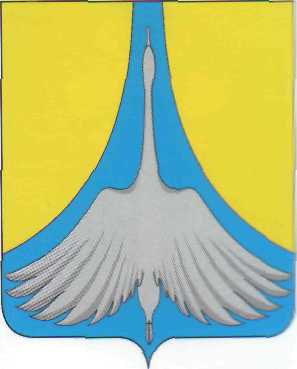 РОССИЙСКАЯ ФЕДЕРАЦИЯАДМИНИСТРАЦИЯ  СИМСКОГО ГОРОДСКОГО ПОСЕЛЕНИЯАШИНСКОГО МУНИЦИПАЛЬНОГО РАЙОНАЧЕЛЯБИНСКОЙ  ОБЛАСТИП О С Т А Н О В Л Е Н И ЕВ целях организации своевременной подготовки объектов ЖКХ, энергетики и социальной сферы Симского городского поселения к работе в отопительный период 2022-2023 годов, обеспечения их устойчивого снабжения топливно-энергетическими ресурсами, руководствуясь Федеральным законом от 06 октября 2003г. № 131-ФЗ «Об общих принципах организации местного самоуправления в Российской Федерации», Правилами оценки готовности к отопительному периоду, утвержденными Приказом Минэнерго России от 12.03.2013г. №103, Распоряжения Губернатора Челябинской области от 21.03.2022 года № 217-р «О подготовке объектов жилищно-коммунального хозяйства, энергетики и социальной сферы Челябинской области к работе в отопительный период 2022-2023 годов»,ПОСТАНОВЛЯЮ:1. Руководителям организаций Филиал «Ашинские тепловые сети» АО «ЧОКЭ» Писареву Г.А., ООО «Симское ЖКХ» Енбекову С.Н. разработать и в срок до 12 апреля 2022 года представить в администрацию Симского городского поселения:- Планы организационно-технических мероприятий по подготовке к отопительному периоду 2022-2023 годов объектов бюджетной сферы, коммунальной инфраструктуры и муниципального жилого фонда с указанием выполнения по месяцам (по форме):- Планы организационно-технических мероприятий по повышению эффективности работы котельных и снижению убытков предприятий жилищно-коммунального хозяйства.- Предусмотреть:- оснащение упомянутых объектов стационарными и передвижными резервными источниками электроснабжения, устройствами автоматического ввода резерва (АВР), предназначенными для автоматического переключения котельной к другому источнику электроэнергии при пропадании основного (при наличии АВР – проверить и обеспечить работоспособность), устройствами защиты котельной и тепловых сетей от гидравлических ударов;- утепление чердаков и подвалов жилых домов, в т.ч. расположенные в них трубопроводы;- формирование запасов материально-технических ресурсов, промывку, опрессовку, ремонт тепловых сетей, внутренних систем отопления жилых домов и объектов социальной сферы.1.1. Обеспечить выполнение мероприятий по подготовке к работе в отопительный период 2022-2023 годов в соответствии с планами.1.2. Обеспечить создание запаса топлива на отопительный период на объектах энергетики, снабжающих тепловой энергией население и бюджетные организации, в том числе, обеспечить создание 10-дневного запаса резервного топлива на газовых котельных.1.3. Обеспечить предоставление в администрацию Симского городского поселения и в отдел инженерного обеспечения и материальных ресурсов администрации Ашинского муниципального района в период с июня по ноябрь 2022 года к 20 числу каждого месяца статистическую отчетность по форме №1-ЖКХ (зима), утвержденную Постановлением Государственного комитета  РФ по статистике от 27.02.2006 года №7 «Об утверждении статистического инструментария для организации Госстроем статистического наблюдения за подготовкой ЖКХ к работе в зимних условиях».1.4. В срок до 09.08.2022 года:- завершить выполнение мероприятий, намеченных на устранение замечаний, указанных в предписаниях инспекторов «Ростехнадзора» и «Государственной жилищной инспекции»;- завершить выполнение мероприятий по подготовке к отопительному периоду 2022-2023 годов и к 09.08.2022 года предоставить в администрацию Симского городского поселения в Комиссию по проверке и оценке готовности Симского городского поселения к работе в отопительный период 2022-2023 годов документы, подтверждающие выполнение требований по готовности к отопительному периоду для теплоснабжающих и теплосетевых организаций, изложенные в правилах оценки готовности к отопительному периоду, утвержденных Приказом Минэнерго России от 12.03.2013г. №103, и статье 20 Федерального закона РФ от 27.07.2010г. №190-ФЗ «О теплоснабжении»;- обеспечить погашение задолженности за топливно-энергетические ресурсы в полном объеме.2. В срок до 09.08.2022г. директору филиала АТС АО «ЧОКЭ» Писареву Г.А., директору ООО «Симское ЖКХ» Енбекову С.Н., предоставить в администрацию Симского городского поселения в Комиссию по проверке и оценке готовности Симского городского поселения к работе в отопительный период 2022-2023 годов по эксплуатирующим предприятиям в части теплоснабжения:- план действий по ликвидации последствий аварийных ситуаций с применением электронного моделирования аварийных ситуаций;- систему мониторинга состояния системы теплоснабжения;- механизм оперативно-диспетчерского управления в системе теплоснабжения.3. В срок к 02.08.2022 года руководителям управляющих компаний многоквартирными домами, товариществ собственников жилья, жилищных кооперативов, учреждений и организаций, независимо от формы собственности:- завершить выполнение мероприятий по подготовке к отопительному периоду 2022-2023 годов;- предоставить в администрацию Симского городского поселения в Комиссию по проверке и оценке готовности Симского городского поселения к работе в отопительный период 2022-2023 годов документы, подтверждающие выполнение требований по готовности к отопительному периоду для потребителей тепловой энергии, изложенные в правилах оценки готовности к отопительному периоду, утвержденных Приказом Минэнерго России от 12.03.2013г. №103, и статье 20 Федерального закона РФ от 27.07.2010г. №190-ФЗ «О теплоснабжении»;- обеспечить погашение задолженности за топливно-энергетические ресурсы в полном объеме.4. Настоящее постановление подлежит размещению на сайте администрации Симского городского поселения: www.gorodsim.ru5. Контроль исполнения настоящего постановления оставляю за собой.Глава Симского городского поселения	Р.Р. Гафаровот 08.04.2022 года № 65О подготовке объектов ЖКХ, энергетики и социальной сферы Симского городского поселения к работе в отопительный период 2022-2023 годов№ п/пНаименование мероприятийЕд.изм.План задание, объем, кол-воСрок исполненияОтветственный исполнительСметная стоимость тыс.рубИсточник финансированияПримечание123456789